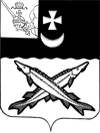 КОНТРОЛЬНО-СЧЕТНАЯ КОМИССИЯ БЕЛОЗЕРСКОГО МУНИЦИПАЛЬНОГО РАЙОНАЗАКЛЮЧЕНИЕфинансово-экономической экспертизы на проект постановления администрации  города Белозерск об утверждении муниципальной  программы «Обеспечение первичных мер пожарной  безопасности на территории МО «Город Белозерск» Белозерского муниципального района Вологодской области на 2021-2026 годы»04.02.2020       Экспертиза проекта проведена в соответствии с  п.7 ст.12 Положения о контрольно-счетной комиссии Белозерского муниципального района, утвержденного решением Представительного Собрания Белозерского муниципального района от 27.02.2008 № 50 (с учетом изменений и дополнений) на основании п. 11 плана работы контрольно-счетной комиссии района на 2020 год.  Цель финансово-экономической экспертизы: определение соответствия положений, изложенных в проекте  муниципальной программы (далее - Программа), действующим нормативным правовым актам Российской Федерации, субъекта Российской Федерации и муниципального образования; оценка экономической обоснованности и достоверности объема ресурсного обеспечения Программы, возможности достижения поставленных целей при запланированном объеме средств Предмет финансово-экономической экспертизы: проект муниципальной   программы  «Обеспечение первичных мер пожарной  безопасности на территории МО «Город Белозерск» Белозерского муниципального района Вологодской области на 2021-2026 годы»Сроки проведения:с 04.02.2020 по 06.02.2020   Правовое обоснование финансово-экономической экспертизы:          При подготовке заключения финансово-экономической экспертизы проекта Программы использованы  Порядок разработки, реализации и оценки эффективности муниципальных программ МО «Город Белозерск» района (далее – Порядок) и Методические указания по разработке и реализации муниципальных программ МО «Город Белозерск» (далее – Методические указания), утвержденные постановлением администрации города Белозерск от 29.06.2016 № 214.          Для заключения были представлены следующие документы:- проект постановления администрации города Белозерск об утверждении муниципальной  программы «Обеспечение первичных мер пожарной  безопасности на территории МО «Город Белозерск» Белозерского муниципального района Вологодской области на 2021-2026 годы» (с приложением проекта Программы);  -  лист согласования проекта с результатами согласования.В ходе проведения мероприятия установлено:	Структура  муниципальной программы соответствует требованиям Методических указаний.	  Проект Программы состоит из паспорта Программы, разделов и приложений к Программе. Разделы Программы:	- общая характеристика сферы реализации муниципальной программы, описание текущего состояния, основные проблемы и перспективы развития; 	- оценка  нормативно-правовой базы, необходимой для функционирования и развития транспортной  инфраструктуры  МО «Город Белозерск»;	- цели и задачи Программы, срок ее реализации;	- ресурсное обеспечение  Программы;	- механизм реализации Программы;	- контроль за ходом реализации Программы.		        Паспорт Программы разработан по форме, предусмотренной приложением №1 к Методическим указаниям, содержит все установленные параметры.  Общий объем финансирования Программы предлагается утвердить в  сумме 300,0 тыс. руб. Предлагаемый объем бюджетных ассигнований не соответствует объему средств, предусмотренному проектом Программы в разрезе по годам: 2021 год – 300,0 тыс. руб.;2022 год – 300,0 тыс. руб.;2023 год – 300,0 тыс. руб.;2024 год – 300,0 тыс. руб.;2025 год – 300,0 тыс. руб.;2026 год – 300,0 тыс. руб.Фактически проектом Программы  объем  средств на реализацию мероприятий Программы  составит  1800,0 тыс. руб. Муниципальная программа не содержит подпрограмм.	В рамках характеристики текущего состояния  и прогноза развития  сферы реализации  Программы предусматривается проведение анализа ее текущего состояния, включая  выявление основных проблем.  Данная информация раскрывается в  разделе  Программы: «Общая характеристика сферы реализации муниципальной программы, описание текущего состояния, основные проблемы и перспективы развития».	В нарушение  раздела 1 Методических указаний  в разделе 2 Программы не раскрыта информация  о текущем состоянии и  основных проблемах реализуемой сферы. 	Основной целью  предлагаемой  Программы является:- обеспечение  необходимых условий для реализации  полномочий по обеспечению  первичных мер пожарной безопасности, защиты жизни и здоровья граждан, материальных ценностей на территории МО «Город Белозерск».В соответствии с Методическими указаниями   сформулированные задачи должны быть необходимы и достаточны для достижения соответствующей цели. Достижение намеченной Программой цели планируется решить с помощью реализации следующих задач:- защита жизни и здоровья граждан;- обеспечение  надлежащего состояния источников противопожарного водоснабжения;- обеспечение  беспрепятственного проезда пожарной техники к месту пожара;- организация и пропаганда пожарно-технических знаний граждан.В соответствии с п.17 Методических указаний   информация о составе и значениях целевых показателей (индикаторов) Программы отражена в приложении 3 к Программе. В соответствии с требованиями  Методических указаний показатели  должны иметь запланированные по годам  количественные значения, рассчитываться по  предлагаемым методикам или  определяться на основе данных  статистического наблюдения. 	В нарушение п.19 Методических указаний Программа не содержит информации о методике расчета индикаторов.Разделом 4 «Цели и задачи Программы, срок ее реализации»  предусмотрено отражение информации о сроках реализации Программы. Фактичекски данная информация отсутствует.Объем ресурсного  обеспечения Программы, установленный приложением 1 к Программе, спланирован  на основании  плановых показателей расходов  на 2021 и 2020 годов, утвержденных решением Совета   Город Белозерск от 25.12.2019  №52 «О  бюджете муниципального образования «Город Белозерск» на 2020 год и плановый период 2021-2022 годов», а также прогнозной оценки расходов бюджета.В ходе анализа приложения 1 к Программе установлены технические ошибки в части распределения  годовых  объемов  бюджетных средств между  ответственным  исполнителем и участником Программы.	Программой предусмотрена возможность корректировки  объемов финансирования, а также  возможность привлечения внебюджетных средств,  средств областного  и федерального бюджетов.В соответствии с п.10 и 31  Методических указаний    вместе с проектом  муниципальной программы предоставляются материалы, содержащие подробное обоснование необходимых финансовых ресурсов по каждому основному мероприятию.В нарушение вышеуказанных пунктов Методических указаний  вышеуказанная информация не предоставлена, в связи   с чем дать оценку экономической обоснованности и достоверности объема ресурсного обеспечения Программы возможности достижения поставленных целей при запланированном объеме средств  не представляется возможным. В соответствии с пунктом 23  Порядка  разработки, реализации и оценки эффективности муниципальных программ,  ответственным исполнителем Программы утверждается  План реализации муниципальной программы, который  в соответствии с Методическими указаниями разрабатывается не позднее трех месяцев со дня принятия решения о  бюджете муниципального образования. Пунктом 30 Методических  указаний предусмотрено предоставление  проекта плана реализации  муниципальной программы   на очередной год по форме таблицы 9 приложения 2  Методических указаний.В  соответствии с  вышеуказанным Порядком     представлен  проект  плана реализации  Программы, который  содержит 5 основных мероприятий. 	Процесс  реализации  Программы (внесение изменений  в перечень и состав мероприятий), а также контроль за реализацией Программы  будет осуществляться   администрацией города Белозерск.	В соответствии с п.20 Методических указаний при описании  основных  ожидаемых  конечных результатов реализации муниципальной программы необходимо дать развернутую характеристику планируемых изменений (конечных результатов). Такая характеристика должна  включить обоснование, изменения состояния сферы реализации муниципальной программы. Фактически  информация об ожидаемых результатах реализации  Программы  отражена только в паспорте Программы.Вывод по результатам настоящей экспертизы проекта муниципальной программы сформирован на основании представленных документов и информации: 	1. Проект муниципальной программы содержит  основные параметры: цели, задачи, показатели (индикаторы), конечные результаты реализации муниципальной программы, сроки их достижения, объем ресурсов, необходимый для достижения целей муниципальной программы.	2. Расчет потребности объемов бюджетных ассигнований на реализацию муниципальной программы произведен на  основании плановых показателей расходов  бюджета МО «Город Белозерск» на 2021 год  и плановый период, утвержденных решением Совета   Город Белозерск от 25.12.2019  №52 «О  бюджете муниципального образования «Город Белозерск» на 2020 год и плановый период 2021-2022 годов», а также прогнозной оценки расходов бюджета.	3. Одновременно с проектом Программы обоснование необходимых финансовых ресурсов  в разрезе по каждому основному мероприятию не предоставлено,  в связи с чем    дать оценку  экономической обоснованности и достоверности объема ресурсного обеспечения на реализацию мероприятий  программы не представляется возможным. Рекомендации и предложения о мерах по устранению выявленных недостатков и совершенствованию предмета экспертизы:	1. Устранить техническую ошибку  в паспорте Программы в части  общего объема средств на реализацию мероприятий Программы.	2.  В связи с тем, что объем средств на реализацию Программы  предусматривает только  средства МО «Город Белозерск», предлагаем  исключить   нулевые показатели   объемов бюджетных средств на реализацию Программы за счет областного и районного бюджетов в паспорте Программы. 	3. Дополнить раздел  2 муниципальной программы информацией о текущем состоянии  сферы реализации муниципальной программы.	4. Устранить техническую ошибку в  наименовании  раздела 3 «Оценка  нормативно-правовой базы, необходимой для функционирования и развития транспортной  инфраструктуры  МО «Город Белозерск» Программы. 	5. В абзаце 1  раздела 3 Программы  исключить  слово «целевая».	6. Откорректировать  предлагаемые  к реализации  задачи Программы с необходимостью  обеспечения возможности проверки и подтверждения их достижения и решения.	7. В соответствии с п.19 Методических указаний утвердить методику расчета целевых показателей (индикаторов). 	8. Дополнить раздел 4 Программы информацией о сроках реализации  Программы.	9. Внести изменения в приложение 1 к Программе, уточнив объемы средств на реализацию Программы между администрацией города и  участником Программы (МБУ «Горзаказчик»)   с учетом  планируемых ответственных исполнителей  мероприятий Программы. 	10. В соответствии с п.20 Методических указаний   отразить в Программе  развернутую информацию об ожидаемых результатах  реализации Программы.	11.  Разделом 2 Программы  предусмотрено, что: «Одним из эффективных механизмов деятельности по предотвращению материального ущерба и гибели людей в результате пожаров является Муниципальная целевая программа «Обеспечение первичных мер пожарной  безопасности на территории МО «Город Белозерск» Белозерского муниципального района Вологодской области на 2021-2026 годы»». КСК района предлагает изложить  вышеуказанный абзац в следующей редакции: «Одним из эффективных механизмов деятельности по предотвращению материального ущерба и гибели людей в результате пожаров является реализация мероприятий муниципальной  программы «Обеспечение первичных мер пожарной  безопасности на территории МО «Город Белозерск» Белозерского муниципального района Вологодской области на 2021-2026 годов»».	12. В соответствии со ст.83 Бюджетного кодекса: «Выделение бюджетных ассигнований на принятие новых видов расходных обязательств или увеличение бюджетных ассигнований на исполнение существующих видов расходных обязательств может осуществляться только с начала очередного финансового года при условии включения соответствующих бюджетных ассигнований в закон (решение) о бюджете либо в текущем финансовом году после внесения соответствующих изменений в закон (решение) о бюджете при наличии соответствующих источников дополнительных поступлений в бюджет и (или) при сокращении бюджетных ассигнований по отдельным статьям расходов бюджета».  Приложением №5 к решению Совета  города Белозерск «О бюджете муниципального образования «Город Белозерск» на 2020 год и плановый период 2021-2020 годов» от 25.12.2019 №52 предусмотрены бюджетные ассигнования в объеме 700,0 тыс. руб. на обеспечение  пожарной безопасности (в. т.ч. по годам  2020 -100,0 тыс. руб., 2021 – 300,0 тыс. руб., 2022 -300,0 тыс. руб.). В связи с тем, что на 2020 год  бюджетом  поселения предусмотрены  бюджетные ассигнования на реализацию мер по    обеспечению  пожарной безопасности,  КСК района предлагает   внести изменения в  срок реализации Программы, начав ее реализацию с 2020 года.	 Информацию о решениях, принятых по результатам настоящей экспертизы, направить в адрес КСК района до 25.02.2020Председатель    контрольно-счетной комиссииБелозерского муниципального района:                                   Н.А.Спажева                  